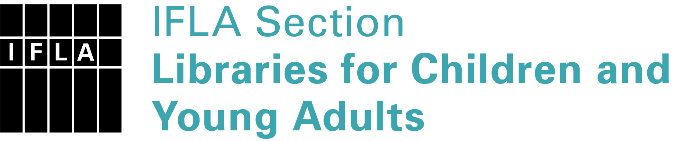 
Sister Libraries for Children & Young Adults’ Reading
Registration formTimestamp07/05/2021 20:17:27Name of participating institutionCentre de services scolaire de MontréalType of the library or institutionSchool libraryName of contact personLourdine Altidor MarsanEmail of contact personaltidormarsan.l@csdm.qc.ca CountryCanadaOther contact details5100, rue Sherbrooke Est, Montréal, QC H1V 3R9Languages spoken by the staffFrenchLanguages spoken and read by the children/young adult patronsFrenchNumber of staff in the children and young adults section including employees and volunteersMore than 20Current library programs for children and young adultsCountries preferred for partnershipFrance, Belgique, Afrique, Finlande, CaraibesReasons for wanting a Sister Library partnershipProfessional exchange of ideas and experiences, Joint promotions, campaigns, Professional continuining education, Improving language skills (staff or patrons), Communication, networkingAnything else you'd like to say